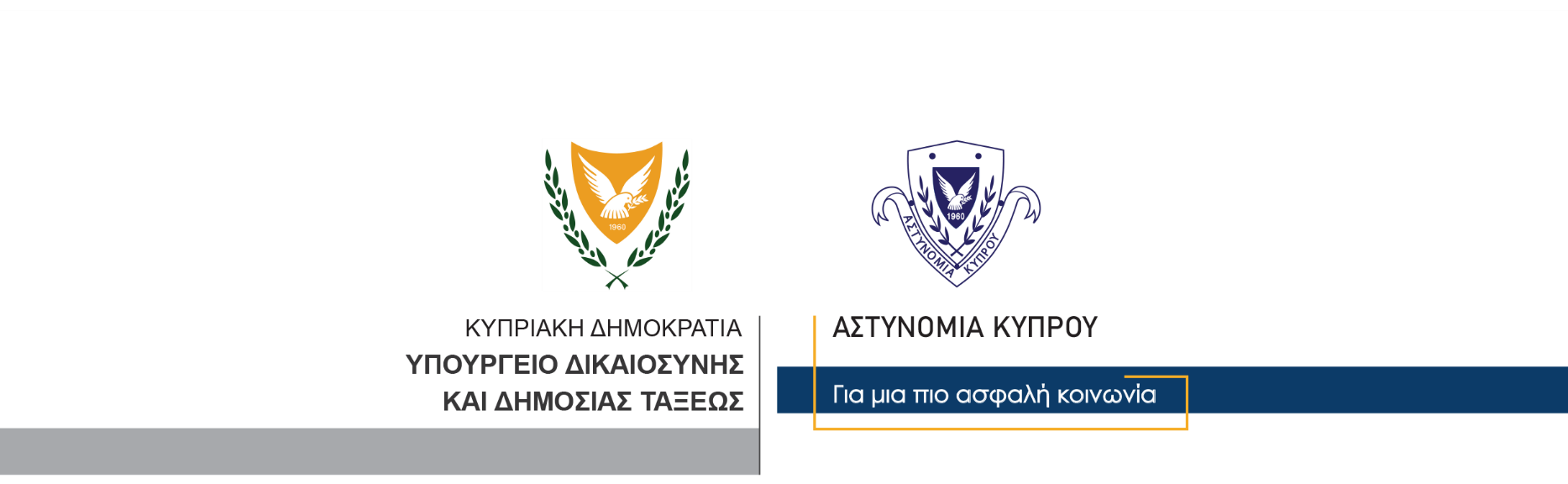 17 Δεκεμβρίου, 2021  Αστυνομική Ανακοίνωση Αρ. 1Μέτρα ασφαλείας κατά την επίσημη επίσκεψη της Α.Ε. Βασιλιά της Ιορδανίας στην ΚύπροΗ Αστυνομία ανακοινώνει ότι, σήμερα Παρασκευή 17 Δεκεμβρίου, 2021 λόγω της επίσημης επίσκεψης της Α.Ε. Βασιλιά της Ιορδανίας, Abdullah II, στην Κύπρο, θα ληφθούν αυξημένα μέτρα ασφαλείας.Συγκεκριμένα, από το απόγευμα της Παρασκευής μέχρι και αργά το βράδυ της ίδιας μέρας, θα υπάρξουν κατά διαστήματα ολιγόλεπτες αποκοπές δρόμων, τόσο στην επαρχία Λάρνακας, στον αυτοκινητόδρομο Λάρνακας – Λευκωσίας, όσο και στην επαρχία Λευκωσίας.Παρακαλείται το κοινό όπως ακολουθεί τις οδηγίες των επί καθήκοντι αστυνομικών.Κλάδος ΕπικοινωνίαςΥποδιεύθυνση Επικοινωνίας Δημοσίων Σχέσεων & Κοινωνικής Ευθύνης